DOSYA TAKİP İŞLEMİ NASIL YAPILIRwww.turkiye.gov.tr adresine giriş yapınız.E- Hizmetlerden Gümrük ve Ticaret Bakanlığından Online Tüketici Şikayet Sorgulama işlemine tıklayınız.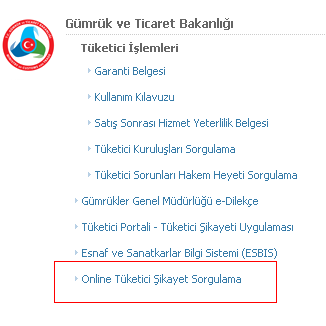 Başlangıç tarihini şikayet tarihinizi veya daha geri bir tarihi seçiniz. Bitiş tarihi olarak şimdiki güncel tarihi seçiniz ve SORGULAMA butonuna tıklayınız..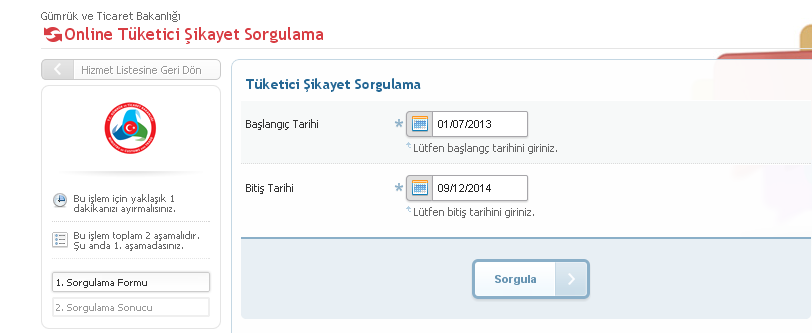 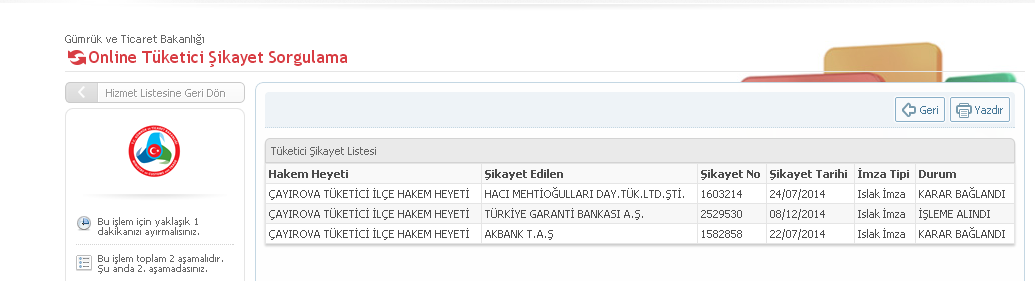 